WALLINGTON DEMESNE PARISH COUNCILAGENDA PAPERYou are summonsed to attend an ordinary meeting of the Parish Council to be held at 730pm on Monday 27th September 2021 at Middleton Village Hall, for the purpose of transacting the business contained within this Agenda.  The public are welcome to attend.2021/68	Apologies for absence2021/69	Declarations of Members interests2021/70	Co-Option Vacancies2021/71	Opportunity for members of the public to raise any matter2021/72	Minutes of the previous meeting held on Monday 26th July 20212021/73	Matters arising from the previous meeting held on Monday 26th July 20212021/73/01	Cambo seat2021/73/02	Footpaths2021/73/03	Signposts2021/73/04	Speeding traffic2021/73/05	Drainage at Middleton2021/74	NCC Update2021/75	Police Update2021/76	National Trust Update2021/77	Reports from representatives at outside meetingsCambo SchoolCambo Village HallMiddleton HallWallington F.C – extension of lease2021/78	Financial Matters2021/78/01	The following payments are due for authorisationC Miller – July, August salary & expenses – £414.75HMRC – PAYE - £20.40Plexus Medial – Spanglefish – annual web-site hosting fee - £103.002021/79	Planning 2021/79/01	Planning Applications received21/03028/VARYCO: The Joinery, Wallington Courtyard – Variation of condition 3 to 19/04672/LBC for replacement of rainwater goods21/03029/VARYCO: West House, Cambo – Variation of condition 2 on 20/03754/LBCV in order to put in a new opening on the side elevation of the lean-to extension21/03183/LBC: Wallington Hall – Listed Building Consent for repairs to fountain within walled garden conservatory (including provision of replica lion’s mask spout) and retention of ‘Antonius’ bust and column within Wallington Hall (previously sited within conservatory)2021/79/02	Approval of Planning Application received21/00861/FUL: Workshop, Todridge Farm, Middleton – Conversion of former storage and workshop building into single dwelling2021/80	Neighbourhood Management – to report/update on action regarding issues within the parish2021/80/01	Notice of Application for Modification Order, Right of Way, Greenside Farm2021/80/02	Northumberland Rivers Trust – River Wansbeck Catchment2021/80/03	Safety concerns at Payne’s Bridge, Wallington2021/80/04	To consider Local Transport Plan requirements 2022-2023; Current requests being footpath repairs between Doctors and Oakford, Scots Gap; Footpath repairs to Cambo school and footpath repairs between Oak House and Elm House, Scots Gap.2021/81	To receive information regarding B4RN/B4NTR Broadband matters2021/82	To consider invitation for County Council Cabinet Member to meet with Parish Council2021/83	Date of Next Meeting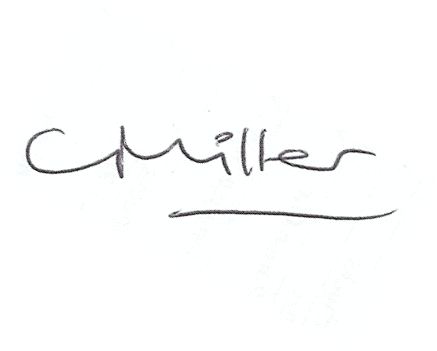 Claire MillerParish Clerk16th September 2021